   WE ARE ASTREA        CLASS TEACHER   APPLICANT BRIEFATLAS ACADEMYPart of ASTREA ACADEMY TRUST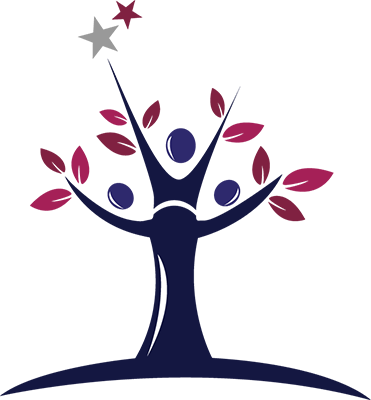 Open Letter from Executive Principal   Dear Candidate, Thank you for your interest in the post at our Academy. This is an exciting opportunity to join our growing team of dedicated, committed staff to make a real difference to our children. As we go into the new school year there will be an increased need for us all to commit to providing a safe, nurturing, welcoming and warm environment in which our children can thrive and succeed. We are a small school organised in single age classes and pride ourselves on our family feel. We have developed a curriculum which is exciting, relevant and broad so that we are equipping our children with the knowledge and skills to fulfill their future ambitions. We constantly seek to open up every possible opportunity for them and the wellbeing of every member of our school family is at the heart of everything we do. We warmly welcome visits to the school, please feel free to look on our website and call the Academy Office to gain a feel of our ethos. We are currently in the process of working together as a staff around refreshing our whole school vision and values and these will continue to be central to everything we do. I look forward to receiving your application and hopefully discussing further with you at our selection process in due course. Best wishes, Jonathan MoodyExecutive Principal – Atlas Academy and Edenthorpe Hall Academy JOB DESCRIPTIONPurposeTo maintain a high standard of quality care and education through an excellent balanced, varied, and fun curriculum.To teach children, in accordance with academy aims and policies and National Curriculum requirements, to achieve their maximum potential. To promote the welfare of children within the academy and to safeguard their interests at all times.To work effectively as a member of the teaching team contributing to the care and holistic well-being and development of children. Key Responsibilities Set high expectations which inspire, motivate and challenge all pupilsEstablish a safe and stimulating environment for pupils, rooted in mutual respect.Set goals that stretch and challenge pupils of all backgrounds, abilities and dispositions.Demonstrate consistently the positive attitudes, values and behaviour which are expected of all pupils.Promote good progress and outcomes by all pupilsPromote high standards of attainment, progress and outcomes for all pupils.Plan differentiated teaching to build on pupils’ capabilities and prior knowledge.Guide pupils to reflect on the progress they have made and their emerging needs and adapt classroom practice if necessary.Demonstrate knowledge and understanding of how pupils learn and how this impacts on teaching.Encourage pupils to take a responsible and conscientious attitude to their own work and study.Demonstrate good subject and curriculum knowledgeHave a secure knowledge of the relevant subject(s) and curriculum areas, foster and maintain pupils’ interests in these subjects and address misunderstandings and misconceptions.Demonstrate an understanding of and take responsibility for promoting high standards of literacy, numeracy and oracy including the correct use of standard English, whatever the teacher’s specialist subject.Ensure all pupils have access to a broad, balanced and relevant curriculum.Plan lessons (in line with minimum expectations) and teach well-structured lessonsImpart knowledge and develop understanding through effective use of lesson time.Promote a love of learning and children’s intellectual curiosity.Set and assess homework and plan other out-of-class activities to consolidate and extend the knowledge and understanding pupils have acquired.Reflect systematically on the effectiveness of lessons and approaches to teaching.Contribute to the design and provision of an engaging curriculum.Adapt teaching to respond to the strengths and needs of all pupilsKnow when and how to differentiate appropriately, using approaches which enable pupils to learn more effectively.Have a secure understanding of how a range of factors can inhibit pupils’ ability to learn, and implement strategies to overcome these.Demonstrate an awareness of the physical, social and intellectual development of children, and know how to adapt teaching and learning to support pupils’ education at different stages of development.Have a clear understanding of the needs of all pupils, including those with special educational needs; those of high ability; those with English as an additional language; those with disabilities; and be able to use and evaluate distinctive teaching approaches to engage and support them.To plan for, direct and be responsible for the work of additional support personnel within the classroom to ensure that support impacts on the learning of pupils.Make accurate and productive use of assessmentMake accurate and productive use of assessment in line with the expectations of the academy.Make effective use of a range of assessment for learning techniques to measure progress in lessons.Know and understand how to assess the relevant subject and curriculum areas, including statutory assessment requirements.Make use of formative and summative assessment to secure pupils’ progress.Use relevant data to monitor progress, set targets and plan subsequent lessons.Give pupils regular feedback, both orally and through accurate marking, and encourage pupils to respond to the feedback.Manage behaviour effectively to ensure a good and safe learning environmentHave clear rules and routines for behaviour in classrooms, and take responsibility for promoting good and courteous behaviour in both in classrooms and around the academy, in accordance with the academy’s behaviour policy.Have high expectations of behaviour, and establish a framework for discipline with a range of strategies, using praise, sanctions and rewards consistently and fairly.Manage classes effectively, using approaches which are appropriate to pupils needs in order to involve and motivate them.Maintain good relationships with pupils, exercise appropriate authority and act decisively when necessary.Fulfil wider professional responsibilities Make a positive contribution to the wider life and ethos of the academy.Develop effective professional relationships with colleagues, knowing how and when to draw on advice and specialist support.Deploy support staff effectively (where available).Take responsibility for improving performance through appropriate professional development, responding to advice and feedback from colleagues.Communicate effectively with parents, carers and external agencies with regard to pupils’ achievements and well-being.Personal and Professional ConductDemonstrates a high standard of personal and professional conduct and uphold public trust in the profession by maintaining a high standard of ethics and behaviour in and outside of the academy in line with the academy’s policy.Has professional regard for and actively promote the ethos, policies and practices of the academy and maintain high standards in own dress, attendance and punctuality.Understands and acts within the statutory frameworks which set out professional duties and responsibilities.ValuesMakes the education of pupils within the academy the main purpose of the role of the teacher.Accepts accountability for achieving the highest possible standards in their own work and conduct and to be able to be self-critical and reflective.Acts with honesty and integrity at all times.Is able to forge positive professional relationships.Safeguarding/Child ProtectionUnderstands, accepts and follows the academy’s Safeguarding / Child Protection procedures in order to protect the safety of all children and vulnerable adults.  To report matters of concern in line with the academy procedureConfidentialityTo ensure confidentiality of all activities is maintained in order to protect the integrity of the organisation and its stakeholders.To comply with the relevant electronic communication, safety and confidentiality updates.Self-DevelopmentTo continually seek development opportunities in order to improve personal performance.Comply with and actively take part in the trust’s performance management cycle.PERSONAL SPECIFICATION  Experience Successful teaching experience or evidence of successful completion of initial teacher trainingSuccessful classroom experience in a primary settingQualifications & Knowledge Qualified Teacher Status or working towardsEvidence of participation in professional development or studyCommitment to ongoing and professional developmentKnowledge of the National Curriculum requirementsUnderstands and values the processes of planning monitoring and evaluation as an aid to raising standardsBehaviours & Skills Excellent classroom practitionerAbility to relate to and motivates pupilsWorks well within and contributes to team developmentAbility to work under pressure and recognise and manage stressHighly organised	Good written and oral communication skillsThe ability to interpret statistics to support academy improvementEnthusiasm and determinationResponds effectively to daily challengesClear knowledge of and commitment to Safeguarding This is not exhaustive.Astrea Academy Trust is committed to safeguarding and promoting the welfare of children and young people. We expect all staff and volunteers to share this commitment. Posts are subject to enhanced DBS checks. For further details on the recruitment process, please review our Recruitment Pack. This can be found attached to each vacancy or requested by emailing recruitment@astreaacademytrust.orgSALARYMPS/UPSCONTRACT TYPEFixed Term Contract (1 year)WORKING PATTERNMonday to Friday HOURS PER WEEK32.5 hours 